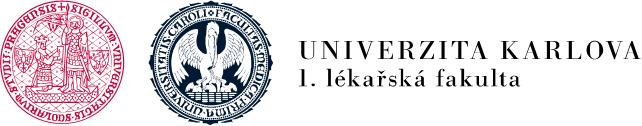 Studijní program: OšetřovatelstvíStudijní obor: Všeobecná sestraTitul, Jméno, Příjmení (Autor)Název závěrečné práce (v ČJ)Podnázev závěrečné práce (v ČJ)Title (v AJ)Subtitle (v AJ)Bakalářská práceVedoucí práce: Titul. Jméno, PříjmeníKonzultant (byl-li): Titul. Jméno, PříjmeníPraha, RRRRProhlášení:Prohlašuji, že jsem závěrečnou práci zpracoval/a samostatně a že jsem řádně uvedl/a a citoval/a všechny použité prameny a literatury. Současně prohlašuji, že práce nebyla využita k získání jiného nebo stejného titulu.Souhlasím/Nesouhlasím s trvalým uložením elektronické verze mé práce v databázi systému meziuniverzitního projektu Theses.cz za účelem soustavné kontroly podobnosti kvalifikačních prací.V Praze, DD. MM. RRRR.JMÉNO PŘIJÍMENÍ (hůlkovým písmem) ……………………….…………………………………PodpisIdentifikační záznam (příklad)ZKUSIL, Josef. Meditace a učení. [Meditation and Learning]. Praha, 2009. 66 s., 6 příl. Bakalářská práce (Bc.). Univerzita Karlova, 1. lékařská fakulta, Ústav teorie a praxe ošetřovatelství. Vedoucí práce Nedal, Kazimír.ABSTRAKT (v ČJ)TextAbstrakt je uveden na samostatné stránce, maximální délka 15-20 řádků. Obsahuje:1)	východiska – uvedení do problému2)	formulace cílů, metodologie 3)	hlavní výsledky 4)	závěr a doporučeníklíčová slova: TextABSTRACT (v AJ)Textkeywords: TextPoděkování (není povinné)TextObsah1.	Úvod	92.	Současný stav poznání	102.1.	Název případné podkapitoly	102.1.1.	Další případné dělení uvnitř podkapitoly	102.2.	Název případné další podkapitoly	102.2.1.	Další případné dělení uvnitř podkapitoly	103.	Použité metody	113.1.	Název případné podkapitoly	113.1.1.	Další případné dělení uvnitř podkapitoly	114.	Případová studie	124.1.	Základní údaje o pacientovi	124.2.	Anamnéza	124.3.	Zhodnocení současného stavu	124.4.	Plán péče	134.5.	Název případné další podkapitoly	144.5.1.	Další případné dělení uvnitř podkapitoly	145.	Diskuse	155.1.	Název případné podkapitoly	155.1.1.	Další případné dělení uvnitř podkapitoly	155.2.	Název případné další podkapitoly	155.2.1.	Další případné dělení uvnitř podkapitoly	156.	Závěr	167.	Seznam použité literatury	17Seznam zkratekSeznam grafůSeznam tabulekSeznam obrázkůSeznam přílohÚvodText1-2 strany; Zde se zobrazuje poprvé číslo strany (strany předchozí se započítávají)Zdůvodnění proč se student/ka rozhodl/a zpracovat problematiku komplexní péče o pacienta s tímto onemocněním, jaké má důsledky pro pacienty, ošetřovatelství, zdravotnictví, společnost. Uvést důležitá epidemiologická data, zdůvodňující výběr tématu.Současný stav poznáníTextBakalářská práce rozsah 30 – 50 normostran (tj. 54 - 90 tisíc znaků, včetně mezer)V této kapitole student obecně popíše onemocnění nebo stav, kterým se bude zabývat a všechny ostatní aspekty, které s tím souvisí (např. pacient s dekubitem, kardiálním selháváním a demencí. Literaturu ke všem onemocněním je potřeba řádně použít a citovat, stejně jako literaturu zabývající se etickými otázkami, spoluprací s rodinou apod.)Obrázky z učebnic a důvěryhodných webů, které demonstrují, že student problematice rozumí, jsou vítány, ale vždy je NUTNÉ JE řádně citovat! (např. obrázek řezů pro laparoskopickou appendektomii.)Uvést:jak a proč zvolené onemocnění vzniká včetně stručné patofyziologie jaký je klinický obraz a vývoj onemocnění, adekvátním způsobem se zabývat také prožíváním onemocnění, problematikou, jak nemoc ovlivňuje pacientovy blízké apod.současné možnosti diagnostiky současné možnosti léčby (nezapomenout na možné alternativy (chirurgická léčba versus léčba konzervativní)důležité aspekty ošetřovatelské péčekomplikace a prognózu onemocněnípopsat primární, sekundární a terciální prevenci a roli sestry v preventivní péčiNázev případné podkapitolyTextDalší případné dělení uvnitř podkapitolyTextNázev případné další podkapitoly TextDalší případné dělení uvnitř podkapitolyTextPoužité metodyTextStručně uvést, proč si student vybral metodu kasuistiky a obecně definovat tuto metodu. Jak organizoval sběr dat, proč a jak si vybral daného pacienta, jak zajistil, aby pacient nebyl poškozen tím, že o něm byla napsána práce (ANONYMITA)! Řeší také další etické otázky, jako získání souhlasu náměstkyně/etické komise, povolení nahlížet do zdravotnické dokumentace. Jak student práci vypracoval, co bylo obtížné, a co nikoliv.Název případné podkapitolyTextDalší případné dělení uvnitř podkapitolyTextPřípadová studieTextDetailní rozebrání konkrétního případu z pohledu ošetřovatelství (medicína samozřejmě nesmí chybět, ale ani převládat). Jak se konkrétně přistoupilo k léčbě a péči o zvoleného pacienta?K vypracování kazuistiky použijte ošetřovatelský proces. Je možné zvolit konkrétní ošetřovatelský model, odůvodněte výběr a uveďte teoretickou základnu zvoleného modelu. Je možné také uvést kazuistiky několika pacientů (tzv. vícečetnou případovou studii) a např. porovnat přístup k péči, demonstrovat rozdílný průběh, apod.Základní údaje o pacientoviTextUveďte základní a relevantní informace o pacientovi XY: pohlaví, věk, důvod přijetí, dosavadní průběh hospitalizace, kde hospitalizován, či kde v péči (pouze: fakultní nemocnice, chirurgické oddělení, LDN, apod., nezmiňovat žádná jména zdravotnických institucí, ani lidí), apod. Specifikovat, jak dlouho dosud trvala hospitalizace, které ošetřovatelské dny jste se o pacienta starali, atd.AnamnézaTextUvést všechny důležité informace z předchorobí pacienta (např. u pacienta s ICHS je důležité, že je kuřák, není důležité, že před čtyřiceti lety prodělal běžné dětské choroby.) Zhodnocení současného stavuTextZhodnoťte stav pacienta ke dni, který budete prezentovat!!! Uveďte, jak jste informace získali např. klinické vyšetření, laboratorní vyšetření, informace z dokumentace nebo od jiných zdravotnických pracovníků, rozhovor s pacientem a jeho blízkými. Tam, kde je to možné, použijte RELEVANTNÍ skórovací systémy (hodnocení testu instrumentálních všedních činností u pacienta s multiorgánovým selháním nebo naopak jeho chybění u pacienta s potřebou dlouhodobé rehabilitační péče může být způsob, jak prokázat vlastní neodbornost!)  Zhodnoťte a popište následující oblasti (tam, kde to má smysl, je možné přidat další oblasti, např. dle konkrétního ošetřovatelského modelu):Vědomí, psychický stav, komunikace, přítomnost bolestiDýcháníOběhVýživaVyprazdňováníMobilita a péče o hygienuSebepéče, vnímání svého zdravotního stavu, životní styl pacienta, zvládání stresu a zátěžových situací, učeníSpánek a odpočinek, volnočasové aktivity, životní role, víraOstatníPlán péčeTextStanovteošetřovatelské diagnózy/problémycíle péčestanovte plán péčezhodnoťte realizaci plánu a výsledek péče, případně změňte plánVýstižně, prakticky, individuálně (tedy u pacienta se zlomenou rukou nezjišťovat složitě jeho duchovní potřeby, u pacienta v terminálním stavu zjišťování duchovních potřeb může být velmi vhodné.) Stanovte všechny ošetřovatelské diagnózy/problémy/problémové oblasti, které jsou relevantní pro vašeho pacienta, a specifikujte cíl péče. Vycházíme z potřeb nemocných. Na základě zhodnocení potřeb tvoříme ošetřovatelské diagnózy. Prioritou je nejdříve uspokojit primární potřeby, a pak vyšší potřeby. V nemoci mohou potřeby rychle měnit své pořadí. Co mého pacienta trápí? K cílům je možné přistoupit z krátkodobého a dlouhodobého hlediska, pokud je to vhodné (např. krátkodobý cíl: pacient bude bez bolesti, dlouhodobý cíl: zabránit vzniku gastrointestinálních komplikací z podávání perorálních analgetik.)Vytvořte plán ošetřovatelské péče u všech stanovených problémových oblastí/ošetřovatelských diagnóz.Popište realizaci péče. Detailně popsat, jak probíhala péče o pacienta každý den, kdy se student o pacienta staral, co student z plánu péče prováděl, jak a proč. Popsat a vysvětlit provedené diagnostické a léčebné zákroky. Anonymně použít výpisy z dokumentace (vizity, operační vložky, sesterské záznamy.) Popsat výsledky vyšetření, uvést jejich fyziologické rozmezí/normální nález. Popsat farmakoterapii (všechny léky zařadit do lékové skupiny, popis účinku, generikum, obvyklé dávkování, maximální denní dávka, kontraindikace, časté vedlejší účinky.) Výsledky i farmakoterapii komentovat, aby bylo jasné, že student ví, co to znamená.Jak student zapojil pacienta do sebepéče, jak ho motivoval k péči o vlastní zdraví? (v některých případech toto může být samostatná ošetřovatelská diagnóza, jindy vždy zakomponovat do realizace ošetřovatelského plánu.)Nezapomenout na edukaci pacienta – prakticky a individuálně, o tom co potřebuje vědět! Byla provedena edukace o zdravém životním stylu?Zhodnoťte, zda bylo dosaženo stanovených cílů péče v rámci každé konkrétní diagnózy; je reálné, aby jich dosaženo bylo nebo zda je nutné upravit plán péče.Tam, kde je to relevantní (např. změna stavu pacienta) je možné provést hodnocení stavu pacienta a vytvoření plánu péče k dalším dnům.Název případné další podkapitolyTextDalší případné dělení uvnitř podkapitolyTextTextTabulka : Název tabulkyGraf : Název grafu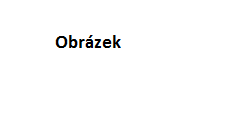 Obrázek : Název obrázkuDiskuseTextDiskutovat, proč péče probíhala tak, jak probíhala, souvislosti, co se mělo dělat lépe (dle doporučených ošetřovatelských postupů, včetně zahraničních), a co již nyní děláme skvěle. Diskutovat o preferencích pacienta, jak byl zapojen do péče?Název případné podkapitolyTextDalší případné dělení uvnitř podkapitolyTextNázev případné další podkapitoly TextDalší případné dělení uvnitř podkapitolyTextZávěrTextNakonec vyslovit doporučení pro kvalitní péči o pacienta se zvoleným onemocněním (edukační list, nebo správný ošetřovatelský postup).Seznam použité literaturyTextMinimální počet použitých literárních zdrojů pro diplomovou práci je 30. Z toho minimálně 5 cizojazyčných zdrojů.Seznam zkratekTextSeznam grafůGraf 1: Název grafu	10Seznam tabulekTabulka 1: Název tabulky	10Seznam obrázkůObrázek 1: Název obrázku	10Seznam přílohPříloha č. 1: Název přílohyPříloha č. 1 Název přílohyUniverzita Karlova, 1. lékařská fakultaKateřinská 32, Praha 2Prohlášení zájemce o nahlédnutí do závěrečné práce absolventa studijního programuuskutečňovaného na 1. lékařské fakultě Univerzity Karlovy.Jsem si vědom/a, že závěrečná práce je autorským dílem a že informace získané nahlédnutím do zpřístupněné závěrečné práce nemohou být použity k výdělečným účelům, ani nemohou být vydávány za studijní, vědeckou nebo jinou tvůrčí činnost jiné osoby než autora.Byl/a jsem seznámen/a se skutečností, že si mohu pořizovat výpisy, opisy nebo kopie závěrečné práce, jsem však povinen/a s nimi nakládat jako s autorským dílem a zachovávat pravidla uvedená v předchozím odstavci.Název kategoriiPoložka 1Položka 2Položka 3Položka aPříjmení, jméno 
(hůlkovým písmem)číslo dokladu totožnosti vypůjčitele 
(např. OP, cestovní pas)Signaturazávěrečné práceDatumPodpis